București, 22 Noiembrie 2016Economia franceză: o pauză temporară în creştereTrimestrul al II-lea a fost afectat de şocuri externe Previziunile de creştere pe 2016 rămân pozitive, la 1,6% Datoria corporativă non-financiară: un impuls ascendent unic în Europa, dar cu mult sub pragurile de alertă Insolvenţele companiilor rămân pe un trend descendent: -3,4 în 2016 Sectorul de risc de stabilizează: din 12 sectoare, industria agro-alimentară a fost degradată, iar industria auto a fost îmbunătăţităRedresarea prinde viteză pe fondul tensiunilor politice Economia franceză rămâne pe un trend pozitiv, în ciuda faptului că trimestrul doi a fost afectat de şocuri externe. Inundaţiile din regiunea Ile-de-France au determinat o încetinire în activitatea afacerilor locale, pe termen scurt. Totuşi, pe termen lung, acest factor va declanşa o recuperare în ocuparea forței de muncă, în special în sectorul construcțiilor, unde există cerințe pentru acoperirea nevoilor. Grevele din rafinării vor avea, de asemenea, un dublu impact, și anume vor crea un șoc pe termen scurt, pe de o parte, dar cu un impact pozitiv pe termen mediu, pe de altă parte, stocurile fiind complete pe scară largă, cu scopul de a evita o lipsă și mai acută. În plus, incertitudinea politică din Europa a alimentat volatilitatea pieţei. Cu haosul politic din Spania, referendumul care urmează în Italia și ameninţă Guvernul Renzi şi Brexit-ul, trei dintre principalii parteneri de comerţ ai Franţei sunt în prezent o sursă de risc politic, destabilizând pieţele. Acest factor confirmă că în următoarele trimestre creşterea în Franţa va fi influenţată în principal de piaţa internă, care se va auto-susţine.Trendul pozitiv este susținut de o scădere constantă a şomajului (care a ajuns sub 10%, conform Insee şi confirmat, la nivel internaţional, de Biroul Internaţional al Muncii). Cheltuielile rezultate din consumul privat au crescut semnificativ, în ciuda unui grad de ocupare mai mic în industria hotelieră și a unei încetiniri generale în domeniul serviciilor comerciale.Rata insolvenţelor continuă să scadă, în ciuda unei pauze în timpul trimestrului al II-leaInsolvenţele corporative rămân pe un trend descrescător în acest an, datorită încetinirii declinului în timpul trimestrului al II-lea. Industria hotelieră şi sectorul transporturi au fost lovite de „uberizarea” economiei, în special în regiunea Ile-de-France. Această regiune, care cuprinde 21,4% din insolvenţele naţionale, va fi una dintre cele mai greu afectate în 2016, cu o creştere de 5,4% a insolvențelor înregistrate la sfârşitul lunii iulie. O creştere a creditelor noi corporative contribuie la o medie anuală scăzută a ratei, confirmând previziunea de -3,4% pentru 2016.Datoria corporativă: Franţa este singura ţară europeană majoră unde aceasta este în creştereFranţa este singura ţară europeană majoră în care nivelul datoriilor corporative are un trend ascendent (+14,8 puncte procentuale între 2008 şi 2016), dar este încă mult sub pragul critic de 90% (68,7%). Două perioade trebuie luate în calcul pentru acest trend particular:2007 - 2013, companiile trebuie să își creeze pârghii pentru a compensa efectele crizei: cererea şi marjele erau prea mici pentru a genera suficient numerar;2013 - până azi, numerarul a fost restabilit, însă companiile beneficiază de rate ale dobânzii favorabile, de flux de numerar (consum şi investiţii mai mari) şi de un apetit al investitorilor dornici să se împrumute la rate negative, ceea ce îi încurajează să investească fără să își consume rezervele de capital.Industria agro-alimentară a fost retrogradată la „risc înalt”, iar sectorul auto a fost promovat la  „risc scăzut”Riscul sectorului francez se stabilizează în primul trimestru.Îmbrăcămintea - textilele au fost retrogradate la „risc înalt” în Mai, confruntându-se cu o creştere a insolvenţelor şi o scădere a marjelor;Insolvenţele au crescut cu 3,2% în industria agro-alimentară. Fermierii au fost afectați de recoltele sărace, în special cultivatorii de cereale, care nu vor vor putea creşte preţurie, pentru că în restul lumii fermierii au beneficiat de un climat blând. Sectorul a fost retrogradat la „risc înalt”;Sectorul auto s-a îmbunătăţit, crescând în vânzări, însă nu a revenit la nivelul dinaintea crizei, deşi este de așteptat să recupeze. Ca atare, sectorul a fost actualizat la „risc scăzut”.CONTACT MEDIA: Emilia MUSCALU  - T. +40/21/231 60 20 - emilia.muscalu@coface.com Despre CofaceGrupul Coface, lider mondial in asigurarile de credit, ofera companiilor din intreaga lume solutii de protejare impotriva riscului financiar de neplata a clientilor proprii, atat pe piata interna, cat si pentru export. In 2015, Grupul, cu suportul celor 4.500 angajati, a inregistrat o cifra de afaceri consolidata de 1.490 MLD EUR. Prezent in mod direct sau indirect in 100 de țări, Grupul asigură peste 40.000 de companii din peste 200 de tari. In fiecare trimestru, Coface publica evaluarile sale de risc de tara pentru 160 de tari, pe baza cunostintelor sale unice asupra comportamentului de plata al companiilor si pe baza expertizei celor 660 de underwriter-i ai sai si analisti de credit, situati aproape de clienti si debitori. In Franta, Coface gestioneaza garantiile publice de export in numele Statului Francez.www.coface.com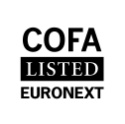 Coface SA. is listed on Euronext Paris – Compartment AISIN: FR0010667147 / Ticker: COFA